КГБУ СО КЦСОН «Уярский»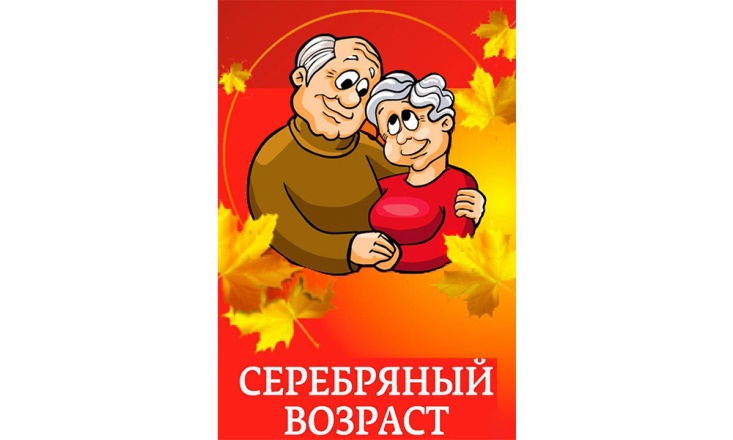 Клуб «Серебряный возраст»Психолог: Фёдорова Т.Ю2021г.
Общие положения.Клуб пожилых людей является добровольным общественным формированием, объединяющим граждан для удовлетворения их духовных потребностей и оказания социально-психологической, консультативной помощи, психологическую поддержку и повышение жизненной активности.        1.2. Клуб создан и действует на основе добровольности, равноправия его членов, самоуправления, законности и гласности.1.3. Членами клуба могут стать все желающие люди.1.4. Основными направлениями деятельности Клуба являются: проведение культурно-досуговых мероприятий, направленных на повышение эмоционального фона пожилых людей и инвалидов, поддержание стремления к полноценной, активной жизни, установление дружеских контактов; организация встреч, бесед, «круглых столов» с интересными людьми; организация психологических, с приглашением специалистов различных ведомств; обеспечение взаимопомощи и морально-психологической поддержки между членами клуба.1.5. Основная цель клуба - удовлетворение потребности членов клуба в общении.1.6. Задачи клуба:- вовлечение пожилых людей в жизнь общества, помощь в адаптации к положению пенсионера, создание своеобразной системы взаимоподдержки пожилых людей;- организация консультаций,  обмен мнениями по вопросам текущей политики;II. Основные формы деятельности клуба.2.1. Для реализации целей Клуба могут использоваться следующие формы деятельности клуба:а) доклады, выступления, свободные дискуссии, мастер-классы членов клуба и специально приглашенных гостей (общественных деятелей, интересных творческих людей, специалистов различных ведомств);б) просмотр и обсуждение фильмов.III. Права и обязанности членов клуба.3.1. Членом клуба может стать любой человек пожилого возраста. Членам клуба предоставляется возможность свободно излагать свою точку зрения в соответствии с установленным регламентом и правилами. Результатом деятельности Клуба является формирование независимой точки зрения по обсуждаемым вопросам у членов Клуба и других участников дискуссии.3.2. Члены клуба в своих высказываниях и публичных выступлениях излагают только свою личную позицию.IV. Регламент регулярных заседаний.4.1. Дни и время регулярных заседаний клуба на текущий год утверждается на первом заседании наступившего календарного года.4.2. В течение года заседания не могут проходить реже 1 раза в неделю.4.3. Традиционным днем регулярных заседаний клуба является сред4.4. Традиционное время заседаний с 13.00 до 14.00 ч.ПриложениеПлан работы клуба Занятие 1. Знакомство с правилами группы. Установление межличностных контактов в группе.Упражнение для первичного знакомства «Имя +»1Специалист по социальной работе, психолог1ОсновнойБлок 1. ИзотерапияЗанятие 2. Знакомство с изобразительной техникой марания.Ритуал начала занятия «Клубок»Упражнение «Мое настроение»Ритуал окончания занятия «Солнечные лучики»Занятие 3. Работа с сухими листьями и с сыпучими материаламиРитуал начала занятия «Клубок»Слайд-презентация на тему «Пейзажи осени»Беседа на тему: «Осенняя фантазия»Упражнение «Брызги осени»Ритуал окончания занятия «Круг друзей»Занятие 4. Групповое рисование ватными палочками, дискамиРитуал начала занятия «Клубок»Упражнение «Свободный рисунок в круге»Релаксационное упражнение на расслабление мышц рук «Лимон»Ритуал окончания занятия «Круг друзей»Занятие 5. Тренинг командообразованияРитуал начала занятия «Клубок»Упражнение «Интервью в парах»Упражнение «Ассоциации»Упражнение «Жизненный путь»Релаксационное упражнение на расслабление мышц рук «Лимон»Ритуал окончания занятия «Круг друзей»Блок 2.МузыкотерапияЗанятие 6. Знакомство с музыкотерапиейРитуал начала занятия «Клубок настроения»Упражнение «Музыка настроение»Ритуал окончания занятия «Круг друзей»Занятие 7.Взаимодействие с бумагойРитуал начала занятия «Клубок»Упражнение «Несуществующий зверек»Релаксационное упражнение на расслабление мышц рук «Лимон»Ритуал окончания занятия «Круг друзей»Занятие 8. «Я и Мои эмоции» Часть 1Ритуал начала занятия «Клубок эмоций»Беседа на тему: «Эмоции. Какие бывают эмоции. Кто может вызвать эмоции?»Упражнение «Рисование собственной эмоции»Упражнение «Угадай-ка»Ритуал окончания занятия «Ладошки»Занятие 9. «Я и Мои эмоции: обида, злость» Часть 2Ритуал начала занятия «Клубок эмоций»Беседа на тему: «Положительные и отрицательные эмоции»Упражнение «Обида. Злость»Упражнение «Прощание с обидой и злостью»Ритуал окончания занятия «Ладошки»Блок 3. Игровая терапияЗанятие 10. Работа с глиной, пластилином, тестом или воскомРитуал начала занятия «Клубок эмоций»Упражнение «Тренируем эмоции»Упражнение «Проблема в фигуре»Ритуал окончания занятия «Ладошки»Занятие 11. Изотерапийная играРитуал начала занятия «Клубок»Упражнение «Я и моя семья»Упражнение «Цветок добрых слов»Ритуал окончания занятия «Круг друзей»Занятие 12. Социально – психологический тренинг «Всегда ли мы поступаем правильно?»Ритуал начала занятия «Клубок»Упражнение «Обида человека»Ритуал окончания занятия «Круг друзей»Занятие 13. Эмоционально личностное развитие: «Исследуем себя»Ритуал начала занятия «Клубок»Упражнение «Слушаем окружающий мир»Упражнение «Рисуем человека»Ритуал окончания занятия «Круг друзей»Блок 4. СказкотерапияЗанятие 14. Погружение в сказку. Знакомство со сказкойРитуал начала занятия «Клубок сказок»Слайд-презентация на тему «Известные сказки»Упражнение «Любимый сказочный герой»Упражнение «Сочинение сказок»Ритуал окончания занятия «Круг друзей»Занятие 15. Знакомство с техникой монотипии с использованием нитокРитуал начала занятия «Клубок ниток»Упражнение «Ниточная фантазия»Релаксационное упражнение на расслабление мышц рук «Лимон»Ритуал окончания занятия «Солнечные лучики»Занятие 16. Образ Сказочного ГерояРитуал начала занятия «Клубок сказочных героев»Упражнение «Образ сказочного героя»Релаксационное упражнение на расслабление мышц рук «Лимон»Ритуал окончания занятия «Круг друзей»Занятие 17. Занятие с использованием техник изотерапии и игротерапииРитуал начала занятия «Комплименты»Упражнение «Каракули»Релаксационное упражнение на расслабление мышц рук «Лимон»Упражнение «Кляксы»Ритуал окончания занятия «Круг друзей»Заключительное занятие 18. Работа с разными техниками.«Дарим радость». Подведение итоговРитуал начала занятия «Комплименты»Упражнение «Создание радости»Релаксационное упражнение на расслабление мышц рук «Лимон»Упражнение «Коллаж. Мой мир»Упражнение «Подарок»Слайд-презентация на тему «Наш путь. Итоги»Ритуал окончания занятия «Ладошки»